СИЛАБУС КУРСУСУЧАСНІ МЕТОДИ ВИКЛАДАННЯ У ВИЩІЙ ШКОЛІОПИС ДИСЦИПЛІНИДисципліна «Сучасні методи викладання у вищій школі» спрямована на формування в аспірантів методичних компетенцій як складових професійної компетенції майбутнього викладача вищої школи шляхом опанування загально дидактичними методами навчання у ЗВО у поєднанні з сучасними технологіями та  оптимальною організацією освітнього процесу.Предметом вивчення навчальної дисципліни є освітній процес та процес професійної підготовки фахівців ; вивчення закономірних зв’язків, що існують між вихованням та навчанням студентів у ЗВО; розробка на цій основі методологічних, теоретичних та методичних проблем становлення сучасного висококваліфікованого фахівця, конкурентоспроможного на ринку праці. Предмет сучасних методів викладання у вищій школі охоплює: ЗВО як педагогічну систему; функціонування та ефективність педагогічного процесу у ЗВО; педагогічну діяльність науково-педагогічних працівників (НПП); педагогічні закономірності формування й розвитку особистості студента; процес вищої освіти й самоосвіти; форми, методи, засоби навчання; педагогічні технології; сучасні методи організації та провадження навчальної діяльності; самостійну роботу студентів ЗВО, педагогічно керовану науково-педагогічними працівниками; характеристику особистості науково-педагогічного працівника; педагогічні закономірності взаємодії науково-педагогічних працівників та студентів в освітньому процесі; студентські колективи та колективи науково-педагогічних працівників.ПЕРЕЛІК КОМПЕТЕНТНОСТЕЙЗдатність розуміти філософсько-світоглядні засади, сучасні тенденції, напрями і закономірності розвитку вітчизняної науки в умовах глобалізації суспільного життя та інтернаціоналізації науково-освітньої діяльності. Здатність володіти загальною та спеціальною методологією наукового пізнання, застосування здобутих знань у практичній діяльності. Здатність вільного володіння українською та іноземними мовами як підстава для здійснення наукових комунікацій, обґрунтування та відстоювання власних наукових поглядів, міжнародного наукового співробітництва. Здатність застосовувати сучасні інформаційні та комунікаційні технології, включаючи методи отримання, обробки та зберігання наукової та статистичної інформації. Здатність до абстрактного мислення, аналізу та синтезу. Здатність генерувати нові ідеї (креативність), розробляти та управляти науковими проектами, Здатність до міжособистісної взаємодії, мотивування колективу до досягнення загальних цілей. Здатність використовувати сучасні методи та прийоми організації навчально-виховного процесу у вищих навчальних закладах. Мати навички міжособистісних взаємодій у науковому середовищі, вміти працювати в команді, формуючи чіткі правила комунікації всередині групи та сприятливий мікроклімат для конструктивної взаємодії учасників.  Формувати мотивацію до постійного саморозвитку. Діяти науково обґрунтовано, патріотично, соціально відповідально та громадянсько свідомо. Усвідомлювати потребу навчання впродовж усього життя з метою поглиблення набутих та здобуття нових фахових знань з високим рівнем автономності.РЕКОМЕНДОВАНІ ДЖЕРЕЛААлексюк А.М. Педагогіка вищої освіти України: історія, теорія [Текст]: підручник для студ., асп. та мол. викл. вузів./ А.М. Алексюк ; Міжнар. фонд «Відродження». – К. : Либідь, 1998.– 558 c.Вітвицька С.С. Практикум з педагогіки вищої школи: Навч. посіб. за модульно-рейтинговою системою навчання для студ. магістратури. — К.: Центр навч. літ, 2005. – 395 с.Дичківська І. М. Інноваційні педагогічні технології: практикум: Навч. посіб. для студентів ВНЗ. – К.: Слово, 2013. – 447 с.Закон України «Про вищу освіту» від 01.07.2014 No 1556-VІІ [Електронний ресурс]. – Режим доступу – http://zakon2.rada.gov.ua/laws/show/1556-18.Мойсеюк Н.Є. Педагогіка. Навч. посібник. 4-е вид., доп. – К., 2003. – 616 с.Ортинський  В.Л. Педагогіка вищої школи. – К.: Центр навч. літератури, 2009. – 472с.Педагогіка вищої школи: Навч. посіб. / З.Н. Курлянд, Р.І. Хмелюк, А.В.Семенова та ін.; За ред. З.Н. Курлянд. – К.: Знання, 2005. – 399 с.Про методичні рекомендації щодо запровадження Європейської кредитно-трансферної системи та її ключових документів у вищих навчальних закладах: Лист № 1/9-119 від 26.02.2010 МОНУ [Електронний ресурс]. – Режим доступу: http://www.mon.gov.ua.Фіцула М.М. Педагогіка вищої школи: навч. посібник, – К.: Академвидав, 2006.Бистрова, Ю.В. Інноваційні методи навчання увищій школі України [Електрон-ний ресурс] / Ю.В.Бистрова // Право та інноваційне суспільство : електрон. наук. вид. – 2015.– № 1. – Режим доступу: http://apir.org.ua/wp-content/uploads/2015/04/Bystrova.pdfІнноваційні педагогічні технології: теорія та практика використання у вищій школі [Текст] : монографія / І.І.Доброскок, В.П.Коцур, С.О.Нікітчина [та ін.] ; Переяслав-Хмельниц. держ. пед. ун-т ім.Г.Сковороди, Ін-т пед. освіти іосвіти дорослих АПН України. – Переяслав-Хмельницький : Вид-во С.В.Карпук, 2008. – С.17–22.Галиця І. Інтелектуально-конкурентні ігри як креативний механізм активізації педагогічного, наукового та інноваційного процесів [Текст] / І.Галиця, О. Галиця // Вища шк. – 2011.– № 1.– С. 106.ПОЛІТИКА ОЦІНЮВАННЯПолітика щодо дедлайнів і перескладання: Письмові роботи, надані з порушенням термінів без поважних причин, оцінюються на нижчу оцінку (- 15 балів). Перескладання модулів відбувається з дозволу деканату за наявності поважних причин (наприклад, лікарняний).Політика щодо академічної доброчесності: Письмові роботи підлягають перевірці на наявність плагіату та допускаються до захисту з коректними текстовими запозиченнями (не більше 20 %). Використання друкованих і електронних джерел інформації під час контрольних робіт та заліку заборонено. У процесі тестування дозволено використовувати лише ДСТУ.Політика щодо відвідування: Відвідування занять є обов’язковим компонентом оцінювання, за яке нараховуються бали. За об’єктивних причин (наприклад, хвороба, міжнародне стажування) навчання може відбуватись в он-лайн формі за погодженням із керівником курсу.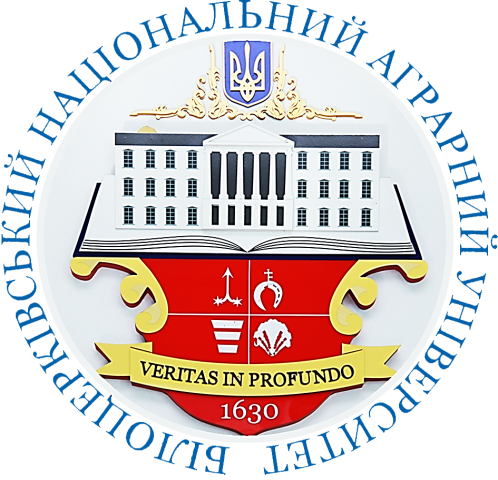 Ступінь вищої освіти – доктор філософії PhDОсвітньо-наукова програма  204 «Технології виробництва та переробки продукції тваринництва» Кількість кредитів ECTS – 2 Рік навчання – 2, семестр – 3Мова викладання – українська Керівник курсу: ПОГОРІЛА СВІТЛАНА ГРИГОРІВНА,кандидат педагогічних наук, доцентpogorilasv@ukr.netСТРУКТУРА КУРСУСТРУКТУРА КУРСУСТРУКТУРА КУРСУСТРУКТУРА КУРСУГодини(лек./сем.)ТемаРезультати навчанняЗавдання2/21. Вища освіта України як педагогічна система.Характеризувати основні ознаки сучасної вищої освіти. Трактувати такі ознаки сучасної вищої освіти як: гуманізація, індивідуалізація, гуманітаризація; індивідуалізація, диференціація, багаторівневість, диверсифікованість, багатоваріантність.Тематичний словник, дискусія 2/22. Форми, методи і засоби навчання у вищій школі.Знати основні групи дидактичних методів навчання у вищій школі, форми організації навчання у ЗВО та засоби навчання.Дискусія, тести.2/23. Методичні основи підготовки та проведення лекційних занять.Знати основні складові лекції, особливості підготовки та організації лекції, методику і техніку читання лекціїМетодична розробка, презентація; тестування. 2/24. Методичні основи підготовки та проведення семінарських, практичних і лабораторних занятьВолодіти базовими вміннями підготовки та проведення практичних і лабораторних занять. Використовувати сучасні методи для підготовки та  проведення практичних занятьПрезентація, тестування, методичні розробки.2/25.Сучасні технології навчально-пізнавальної діяльності у вищій школіВолодіти інформацією про використання інтерактивних методів, форм і прийомів навчання у ЗВОПрезентації, доповіді, тести.КРИТЕРІЇ ОЦІНЮВАННЯКРИТЕРІЇ ОЦІНЮВАННЯКРИТЕРІЇ ОЦІНЮВАННЯКРИТЕРІЇ ОЦІНЮВАННЯПідсумковий бал (за 100-бальною шкалою) визначається як середньозважена величина, залежно від питомої ваги кожної складової залікового кредиту: Підсумковий бал (за 100-бальною шкалою) визначається як середньозважена величина, залежно від питомої ваги кожної складової залікового кредиту: Підсумковий бал (за 100-бальною шкалою) визначається як середньозважена величина, залежно від питомої ваги кожної складової залікового кредиту: Підсумковий бал (за 100-бальною шкалою) визначається як середньозважена величина, залежно від питомої ваги кожної складової залікового кредиту: Структурні елементи:Структурні елементи:Структурні елементи:Питома вага, %Поточне опитування, тестування, кейси –Поточне опитування, тестування, кейси –Поточне опитування, тестування, кейси –25Ректорська контрольна робота – заліковий модуль 1 Ректорська контрольна робота – заліковий модуль 1 Ректорська контрольна робота – заліковий модуль 1 25Комплексне практичне індивідуальне завдання – заліковий модуль 2 Комплексне практичне індивідуальне завдання – заліковий модуль 2 Комплексне практичне індивідуальне завдання – заліковий модуль 2 25Залік (виконання комплексної письмової роботи)Залік (виконання комплексної письмової роботи)Залік (виконання комплексної письмової роботи)25ШКАЛА ОЦІНЮВАННЯ:ШКАЛА ОЦІНЮВАННЯ:ШКАЛА ОЦІНЮВАННЯ:ШКАЛА ОЦІНЮВАННЯ:За шкалою університетуЗа національною шкалоюЗа шкалою ECTSЗа шкалою ECTS90-100відмінноA (відмінно) A (відмінно) 85-89добреB (дуже добре) B (дуже добре) 75-84добреC (добре) C (добре) 65-74задовільноD (задовільно) D (задовільно) 60-64задовільноE (достатньо) E (достатньо) 35-59незадовільноFX (незадовільно з можливістю повторного складання) FX (незадовільно з можливістю повторного складання) 1-34незадовільноF (незадовільно з обов’язковим повторним курсом) F (незадовільно з обов’язковим повторним курсом) 